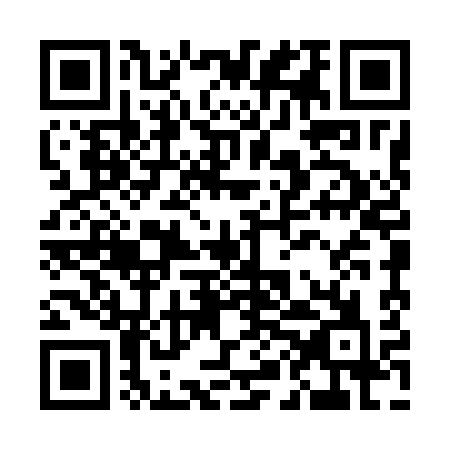 Ramadan times for Becov, SlovakiaMon 11 Mar 2024 - Wed 10 Apr 2024High Latitude Method: Angle Based RulePrayer Calculation Method: Muslim World LeagueAsar Calculation Method: HanafiPrayer times provided by https://www.salahtimes.comDateDayFajrSuhurSunriseDhuhrAsrIftarMaghribIsha11Mon4:194:196:0411:533:505:435:437:2112Tue4:174:176:0211:533:525:445:447:2313Wed4:154:156:0011:523:535:465:467:2514Thu4:134:135:5811:523:545:475:477:2615Fri4:104:105:5611:523:555:495:497:2816Sat4:084:085:5411:523:575:505:507:3017Sun4:064:065:5211:513:585:525:527:3118Mon4:034:035:4911:513:595:535:537:3319Tue4:014:015:4711:514:005:555:557:3520Wed3:593:595:4511:504:015:565:567:3721Thu3:573:575:4311:504:035:585:587:3822Fri3:543:545:4111:504:045:595:597:4023Sat3:523:525:3911:494:056:016:017:4224Sun3:493:495:3711:494:066:026:027:4325Mon3:473:475:3511:494:076:046:047:4526Tue3:453:455:3311:494:086:056:057:4727Wed3:423:425:3111:484:096:076:077:4928Thu3:403:405:2911:484:116:086:087:5129Fri3:373:375:2611:484:126:106:107:5230Sat3:353:355:2411:474:136:116:117:5431Sun4:324:326:2212:475:147:137:138:561Mon4:304:306:2012:475:157:147:148:582Tue4:274:276:1812:465:167:167:169:003Wed4:254:256:1612:465:177:177:179:024Thu4:224:226:1412:465:187:197:199:045Fri4:204:206:1212:465:197:207:209:066Sat4:174:176:1012:455:207:227:229:087Sun4:154:156:0812:455:217:237:239:098Mon4:124:126:0612:455:227:257:259:119Tue4:094:096:0412:455:237:267:269:1310Wed4:074:076:0212:445:247:287:289:15